ST. JOSEPH’S ADOLESCENT SCHOOL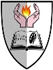 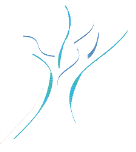 Roll No. 20153NChild Safeguarding StatementSt. Joseph’s Adolescent School is a Special School for adolescents experiencing ‘severe emotional disturbance’, and caters exclusively for patients attending St. Joseph’s Adolescent Day Hospital and Inpatient Unit.  The designated student-teacher ratio is 6:1.  Like all special schools, St Joseph’s Adolescent School comes under the Primary Administration of the Department of Education and Skills (DES).  Students attending are aged between 13 and 18 years old and generally function as post primary students.  Currently, the school is a four-teacher school with a teaching principal and three permanent teachers.  The DES also grants an allocation of 500 ‘Teaching Hours in Co-Operation’, through the CDETB annually, and this is to be used as required to support the school programme.  The resource hours also facilitate the employment of two extra part-time teachers for art and languages (Irish, French, & German).  See The Role and Operation of St. Joseph’s Adolescent School for more details.In accordance with requirements from Children First Act 2015, Children First: National Guidance for the Protection and Welfare of Children 2017; the Child Protection Procedures for Primary and Post Primary Schools 2017; and Tusla Guidance on the preparation of child safeguarding statements, the Board of Management of St. Joseph’s Adolescent School has agreed our child safeguarding statement as in this document.The Board of Management has adopted and will implement the DES’s Child Protection Procedures for Primary and Post Primary Schools 2017 as part of this statement.The Designated Liaison Person (DLP) is			MICHAEL O’BRIENThe Deputy Designated Liaison Person (Deputy DLP) is 	ROSALEEN LOUGHMANThe Board of Management recognises that child protection and welfare considerations permeate all aspects of school life and must be reflected in all of school policies, procedures, practices and activities.  The school will thus adhere to the following principles of best practice in child protection and welfare:The school will:Recognise that the protection and welfare of children is paramount, regardless of all other considerations;Comply with its statutory obligations under Children First Act 2015 and other relevant legislation;Co-operate with the relevant statutory authorities in relation to child protection and welfare mattersAdopt safe practices to minimise potential harm of childrenProtect workers from potential risks that may leave themselves open to accusations of abuse or neglect;Develop a practice of openness with parents and encourage parental involvement in education of their children;Respect confidentiality requirements in dealing with child protection matters.The following procedures are in place:Regarding a member of staff who is the subject of any investigation, (howsoever described), because of an act, omission or circumstance regarding a student: the school adheres to the relevant procedures set out in Chapter 7 of Child Protection Procedures for Primary and Post Primary Schools 2017, and to the relevant agreed disciplinary procedures for school staff as on the DES website.Regarding the selection or recruitment of staff and their suitability to work with children: the school adheres to the statutory vetting requirements of the National Vetting Bureau (Children and Vulnerable Persons) Acts 2012-2016; and to the wider duty of care guidance issued in relevant Garda Vetting and recruitment circulars (circulars 0031/2016), as on the DES website.In relation to instruction and training of staff, regarding the identification of the occurrence of harm (as defined in the 2015 Act, the school Has provided each member of staff with a copy of the School’s Child Safeguarding Statement;Encourages staff to avail of relevant training;Encourages Board of Management members to avail of relevant training; and The Board of Management maintains records of all staff and Board member training.Regarding reporting of child protection concerns to Tusla:  school personnel must adhere to procedures outlined in the Child Protection Procedures for Primary and Post-Primary Schools 2017and the Tusla Web Portal for securely submitting Child Protection and Welfare Report Forms (CPWRFs).In the case of registered teachers, those in relation to mandated reporting under the Children First Act 2015.In this school the Board has appointed the above named DLP as the ‘relevant person’, (as defined in Children First Act 2015), to be the first point of contact regarding the child safeguarding statement.All registered teachers employed by the school are mandated persons under Children First Act 2015, and are so informed in writing when taking up a position in the school.In accordance with Children First Act 2015, the Board has carried out an assessment of any potential for harm to a child while attending the school or participating in school activities.  Attached as an appendix is a written assessment of identified risks and the school’s procedures for managing same.All procedures referred to in this statement can be accessed via the school’s website and the DES website.This statement has been published on the school’s website and has been provided to all members of school personnel, the Parents’ Association and the patron.   It is readily accessible to parents and guardians.  A copy of this statement will be made available to Tusla and the DES, if requested.This child safeguarding statement will be reviewed on an annual basis, or more than once per annum if necessary.This Child Safeguarding Statement was adopted by the Board of Management on _________ and will be reviewed ________________.T:\POLICIES_updated 2018/15. Child Safeguarding StatementChild Safeguarding Risk Assessment(of any potential harm)*SVHF policies are referenced because the students of the school are, de facto, patients of St. Vincent’s Hospital, Fairview. Important Note:  In the context of this risk assessment, the risk of ‘harm’ is as defined in the Children First Act 2015.  The definition of harm is set out in Chapter 4 of the Child Protection Procedures for Primary and Post- Primary Schools 2017The Board of Management has endeavoured to identify all possible risks of harm in this school. The BOM has endeavoured to ensure that adequate procedures are in place to manage risk when and where possible.  St. Joseph’s Adolescent School has implemented the procedures listed in this assessment.This risk assessment has been completed by the Board of Management on 01 September 2020  It will be reviewed as part of the school’s annual review of its Child Safeguarding Statement.Signed _____________________________________ 		Date ________________ Blake HodkinsonChairperson, Board of Management Signed _____________________________________ 		Date ________________     Michael O’Brien Principal/Secretary Board of ManagementSchool Activities:Risk Level:Identified Risks of Harm:Procedures in Effect for Identified Risks:Training of school personnel in child protection matters.High.Harm not recognised nor promptly reported.Child Safeguarding Statement& DES procedures made available to all staff;DLP & DDLP to attend PDST face-to-face training;PDST e-learning module completed; 10-09-19all staff completed Tusla e learning training; BOM records all records of staff and board training.1:1 teaching.HighHarm by school personnel or allegation made against staff.Staff Working Alone with Student Policy;open doors;table between teacher and student;glass in window;all teachers and school personnel Garda vetted; all SVHF staff and volunteer staff are HSE Garda Vettedrecord keeping; handovers with MDT; Child protection & welfare policies; procedures for reporting & managing child abuse concerns (SVHF).School assistant walks around frequently to check in on classes1:1 counselling.MediumHarm by school personnel or allegation made against staff.Staff Working Alone with Student Policy;open doors;table between teacher and student;glass in window;all teachers Garda vetted;record keeping; handovers with MDT; Child Protection and Protection Procedures for Reporting & Management of Child Abuse Concerns (SVHF).School assistant walks around frequently to check in on classesClassroom teaching. LowOpen door;Glass panel;All teachers Garda vetted.Care of student with intimate care needs.High.Harm by school personnel.Staff Working Alone with Student Policy;handovers with MDT; liaising with parents/guardians;Team work with MDTIEPs.Toilet areas.High.Inappropriate behaviourAllegation against staff.Child Protection and Protection Procedures for Reporting & Management of Child Abuse Concerns (SVHF)Behaviour PolicyPlanned Staff toilet Curricular Provision in respect of SPHE, RSE, and stay safe.Medium.Non-teaching of same.School implements SPHE, including the RSE programme .Elements of Stay Safe programme are delivered during SPHE.Teacher training in sameTeam teaching Managing of challenging behaviour amongst students, including appropriate use of restraint.High.Injury to students and staff.SVHF Health & Safety Policy;Behaviour Policy;Personal/Emergency Alarm usage;Breakaway training to be completed by all staff;School Emergency Prevention/Response Procedures; Protocol for admission of students to St. Josephs Adolescent School;Protocol for supervision in St. Josephs Adolescent School;MDT daily risk assessment and communication with MDT (am & pm handovers/Team Meetings/etc);Procedures in case of emergency;Protocol in the case of Student Becoming Unwell while attending ClassDaily arrival and dismissal of students.Medium.Bullying; harm by other student; harm by unknown adults on the grounds; not showing up for school or leaving premises without permission.Health & Safety Policy;Protocol in the event an adolescent failing to attend schoolNon-attendance to the Day Hospital Policy / Absent Without Leave Policy  (*SVHF);Guidelines on leaving the School without permission;Protocol for supervision in St. Joseph’s Adolescent School;Sign in bookContract for students attending St. Josephs Adolescent School (signed at initial educational interview);Nurse escort for AIPU students to and from the schoolNurse escort from school to the Day Unit after schoolAssembly and wrap-up;School assistant liaising with Day Unit nurse re attendance in the amRecreation breaks for students. Medium.Injury to students; bullying; harm not noticed; harm not promptly reported.Protocol for supervision in St. Joseph’s Adolescent School;Health & Safety Policy;Behaviour Policy;Anti-Bullying Policy;Policy on Recreational Activities  for Young People in the AIPU(*SVHF);AIPU nurse onsite;School support personnel onsite.Assigned staff on duty timetabledOutdoor teaching activities.Medium.Injury to students; bullying of students; harm not noticed; harm not promptly reported.Protocol for supervision in St. Joseph’s Adolescent School;Health & Safety Policy;Behaviour Policy;Anti-Bullying Policy;Policy on Recreational Activities  for Young People in the AIPU(*SVHF)Sporting activities.lowInjury to students; bullying of students; harm not noticed; harm not promptly reported.Protocol for supervision in St. Joseph’s Adolescent School;Health & Safety Policy;Behaviour Policy;Anti-Bullying Policy;Team Teaching, inclusive of MDT;Limited contact sports; Policy on Recreational Activities for Young People in the AIPU(*SVHF).Annual sports day.lowInjury to students/BullyingHarm not recognised properly or promptly reportedProtocol for supervision in St. Joseph’s Adolescent School;Health & Safety Policy;Behaviour Policy;Anti-Bullying Policy;Team Teaching, inclusive of MDTSchool outings.mediumMDT members always accompany outings;Behaviour Policy;Anti-Bullying Policy;Team supervision, inclusive of MDT membersUse of off-site facilities for school activities.highContact with strangersInjury to studentBullying Behaviour Policy;Anti-Bullying Policy;MDT members always accompany outingsTeam supervision, inclusive of MDT membersVolunteers/parents. Medium.Harm to studentsGarda vetting procedures;protocol for supervision in St. Joseph’s Adolescent School;Sign in at door for visitors;First Aid.mediumHarm to student Loss of dignity; exposure of body parts.CPR 4 Teachers training protocol for Supervision in St. Joseph’s Adolescent School;Emergency response proceduresBasic Life Skills training updated February 2018 by most school staff.AIPU nurse onsite;Policy on Privacy and Dignity (*SVHF)Prevention and dealing with bullying amongst students.mediumEmotional and physical harm to students.Anti-Bullying Policy;Behaviour PolicyProtocol for Supervision in St. Joseph’s Adolescent School.SPHE/ stay safe programme/ On my own two feetAnti-bullying and cyber safe workshops ran by teachersTraining of school personnel in child protection matters.lowNot being sufficiently trained to identify and to manage a child protection issueTusla’s e-learning module completed;PDST e -earning module to be completed; Child Protection Policy;Child Safeguarding Statement& DES procedures made available to all staff;DLP& DDLP to attend PDST in-person training;BOM training in child protection.Croke park hours to be used for in-house revision of child protection and proceduresChild Protection folder with necessary information available as a revision tool and available for all staff.  Same held in office.Use of external personnel to supplement curriculum.lowContact with strangersGarda vetting procedures;MDT staff and volunteers all HSE Garda VettedProtocol for Supervision in St. Joseph’s Adolescent SchoolCare of students with specific vulnerabilities/ needs, such as:  students from ethnic minorities;members of the traveller community;lesbian, gay, bisexual or transgender (LGBT)  students;students of minority religious faiths, cultures, etc;students in care;care of all students with attention to the full range of human diversity and to any groups known nationally to be at risk of marginalisation as per Equality Legislation.mediumExclusion; bullying; denigration of culture.Anti-Bullying Policy;Inclusive Mission Statement;Inclusive religious ethos. Spirituality Policy (SVHF)Protocol for supervision in St. Joseph’s Adolescent School;Anti-bullying workshops; Curricular provision in respect of SPHE, RSE, and stay safe.Use of external personnel to compliment sports.Medium.Contact with strangersGarda vetting procedures;Protocol for supervision in St. Joseph’s Adolescent School.Use of ICT by students in school.High.Cyber bullying;staff not following policies & procedures;exposure to material of a graphic nature.ICT Policy;Anti-Bullying Policy;Behaviour Policy;Data Protection Policy;Mobile Phone Policy (*SVHF);Confidentiality Policy (*SVHF);Acceptable Use of Internet Policy; Internet safe-guarding: SVHF/DES firewall protection;Protocol for supervision in St. Joseph’s Adolescent SchoolSPHE ICT Safe Usage workshop Close teacher supervision when internet is being accessed by students.Electronic Communication and Young People Policy (*SVHF) and consent signed on admission to unit.Application of sanctions under the school’s code of behaviour, including detention of students, confiscation of phones, etc.Low.bullyingMobile Phone Policy;Homework Policy;MDT handover and team meetings.Individual Education Plans (IEPs)1:1 behaviour contactsUse of video/photography/other media to record school events. mediumConfidentiality Policy (*SVHF); Mobile Phone Policy (*SVHF);Use of IPads with recording devices monitored and supervised.Use of school premises after school day.Low.Only used by SVHF staff.Student loss of dignity during time of un-wellness.High.BullyingPolicy on Privacy and Dignity (*SVHF) Anti-Bullying Policy;Confidentiality Policy (*SVHF);Data Protection Policy; Respectful and non-judgemental Mission Statement and ethos;Contract for students attending St. Josephs Adolescent School.Adaptable timetable Classes provided onsite AIPU daily Covid 19HighStudent/staff member becoming infected with the virus.School Covid19 Response Plan in place in line with Department of Education guidance and the Return to Work Safely Protocol and public health advice  (Please see plan and full risk assessment)